Casate: il 23 la terza edizione della "Stracasate", la marcia non competitiva all'imbrunire della C.R.I. Casatenovo   
Un'immagine dell'edizione
dello scorso anno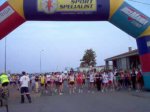 
Anche quest'anno la CROCE ROSSA ITALIANA Comitato Locale di CASATENOVO, patrocinata dallo stesso Comune e dal CSI di Lecco, propone la "STRACA..SATE", terza edizione della marcia non competitiva all'imbrunire, in ricordo di IVAN FIADONE, volontario della CRI tragicamente scomparso quattro anni fa. Questa manifestazione si svolgerà  sabato 23 giguno lungo due percorsi, uno di circa 8 Km e l'altro di 12 km, tra strade di campagna e sentieri che costeggiano il Parco del Curone, passando tra Rogoredo, Lomagna, Ossola, Maresso e tornando a Rogoredo da Galgiana. Un percorso divertente e certamente sicuro, visto l'enorme impegno sulla sicurezza della manifestazione data dai Volontari. A circa metà  percorso un punto di ristoro allieterà  la fatica degli sportivi e a fine marcia, consumando la meritata "merenda", verranno premiati i personaggi piu' singolari. La quota di partecipazione e' di Ã¢â€šÂ¬ 5, compresa la copertura assicurativa e il ristoro a fine corsa.
Nella sezione contatti del sito (http://www.cricasatenovo.it ) e' attivo un servizio di iscrizione via e-mail, che darà  diritto a un DVD omaggio e, comunque, presso il luogo di ritrovo della manifestazione, in Via Volta a Rogoredo, presso la zona Fiera, ci si potra' iscrivere dalle 19. 00, per poi partire a fine iscrizioni intorno alle 20.30. L'assistenza alla corsa e' totalmente offerta dalla Croce Rossa di Casatenovo, impiegando una quarantina di Volontari per questo scopo, oltre a due ambulanze e un posto di Soccorso di fronte alla palestra. Da sottolineare il notevole contributo offerto dal Gruppo Volontari di Protezione Civile del Comune di Casatenovo, che offrira' assistenza visiva nei boschi, illuminando le zone buie. La Sezione Femminile della Croce Rossa offrirà  invece un ristoro a meta' e a fine corsa. Tempo permettendo, si prospetta una serata divertente e caratteristica all'insegna dello sport.